          VIACHESLAV  EINGORN:           STANDART  OLMAYAN  KONUMSAL  OYUN    Kavram     Genellikle  satranç  partileri  stratejik  değerlendirmenin  bilinen  yöntemlerine  uygun  olarak  oynanır, fakat  bazen beklenen   gelişim  eğiliminin  konumsal  ya da  pratik  nedenlerle  bozulduğu karşıt  durumlar  ortaya  çıkabilir.  Bu  tarz  sıradışı  olaylar  daima  somut  ve  kendine  özgü  de  olsa  bazı  ortak  göstergeleri  de  vardır. Bizler  aşağıdaki  örneklerle  bunları  açıklamaya  çalıştık.     1.Kötü  Haber:  Stratejik  Durumun  Ani  Değişimi     Ivanchuk  V.  :  Anand  V.     Linares  1992     1.e4  c5  2.Af3  d6  3.d4  cd4  4.Ad4  Af6  5.Ac3  Ac6  6.Fg5  e6  7.Vd2  a6  8.0-0-0  h6  9.Fe3  Ad4  10.Fd4  b5  11.f3  Va5  12.a3  e5  13.Fe3  Fe6  14.Şb1  Fe7  15.g4  Kb8    …b4  tehdidi  beyazı  aşağıdaki  tahliye  operasyonuna  sevkediyor.     16.Ad5  Vd2  17.Af6     Şimdiye  kadar  herşey  mantıklı  ve  istikrarlı  görünüyor. Böyle  ara  değişimler genellikle  otomatikman  gerçekleşir – 17.Kd2  Ad5  18.ed5   Fd7  varyantı  beyazın  zevkine  hitap  etmiyor.      17…gf6!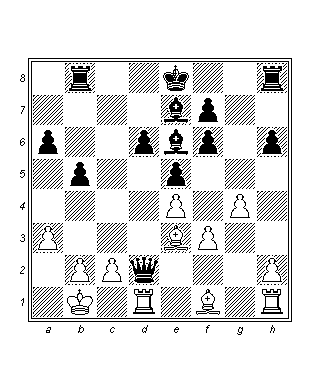      Sürpriz! “Zavallı”  merkezi  siyah  piyonların  ciddi  bir  hücum  potansiyeline  sahip  olduğu  ortaya  çıkıyor, örneğin: 18.Fd2 (kalelerin  bağlantısını  koruyarak) 18…h5  19.h3  hg4  20.fg4  Fg4  21.hg4  Kh1  22.Fb5  ab5  23.Kh1  Şd7  ve  siyah  insiyatifi  ele  geçirir.    18.Kd2  h5  19.Kg1?!      Görünüşe  bakılırsa  beyaz,  rakibinin  20.  Hamlesini  küçümsüyor. En  iyi  devam  yolu  olan  19.gh5!  Kh5  20.Kg1  ile  rakiplerin  karşılıklı şansları  vardır.      19…hg4  20.fg4  Fc4!!     Bu  somut  konumda  geleneksel  “iyi”  ve  “kötü”  fil  değerlendirmesi  uygun  değildir. Siyah, rakibinin  şah kanadında  kurmak  üzere  olduğu  hisarı  h3  ve  Fg2  hamleleri  ile  zamanında  engellemelidir.      21.b3  Ff1  22.Kf1  Kh3  23.Ke2     23.Fg1  Kh4!  24.Kg2  Şd7  25.Kf3  Kg8  26.h3  (26.Kfg3  d5  27.ed5  e4)  26…Kgh8  27.Kh2  (veya  27.Kgg3  f5)  27…f5!  28.ef5  e4  29.Ke3  d5.     23…Şd7  24.g5  Şe6  25.gf6  Ff6  26.Fd2  Fe7!  27.Fe1  f6  28.Fg3  d5  29.ed5  Şd5       Sonuç  olarak  siyahın  elinde  iki  bağlı  geçer  ve  oyunu  kazanmak  için  gerçek  anlamda  şanslar  vardır (45.  hamlede  kazanmıştır,   0-1)     2.İçsel  Mantık:  Paradoksal  dış  görünüş  daha  önemli  hedeflere  ulaşmaya  yardım  ediyor      Ivanchuk  V.   :  Aronian  L.     Morelia/Linares  2007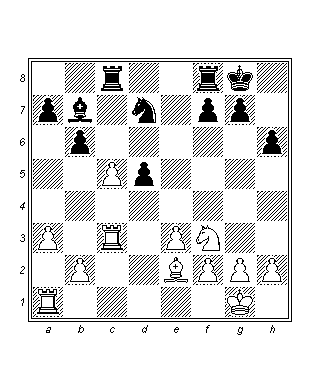      Siyah, bu  az  çok  kötü  oyunsonuna fazla  zorluk  çekmeden  beraberlik  yapabileceği  beklentisiyle  girdi.  Bu  tarz  bir  stratejinin  başarılı  örneğine  bakalım: 16…Ac5!?  17.Kac1  (17.Ad4  Ae4)  Ae6  18.Kc8  Kc8  19.Kc8  Fc8  20.Şf1  Şf8  21.Şe1  Şe7  22.Şd2  Şd6  ve  burada  izole  d5  piyonunun  zayıflığı  hayati  bir  rol  oynamamaktadır. (Zhou  Jianchao  :  Hou  Y., Xinghua  2010).     16…Kc5     Kaleyle  alış  da  mantıklı  görünüyor  fakat  şimdi  beyaz  oyunun  beklenen  neticesini  değiştirmeye  çalışabilir.     17.Kcc1!?     Bu, kale  değişiminden  kaçma  girişimidir. Beyaz, rakip  şahın  merkezden  yararlanmasını  engellemek  için  açık  c  hattını  ele  geçirmeye  hazır  olduğunu  gösteriyor.     17…Kfc8     Siyah, rakibinin  kararını  sınıyor. Daha  tutarlı  bir   devamyolu  17…Kc1  18.Kc1  Kc8  idi.     18.Kd1  Kc2  19.Fb5  Af8     Burada  farklı  bir  figür  düzeni  daha  aktif  olurdu: 19…Af6  20.Kab1  Ae4  21.Fd3  K2c5  22.Ad4  Ad6, beyazı  …Ac4  olanağına  karşı  hazırlıklı  olmaya  zorlayarak.     20.Kab1  K2c7  21.Fa4  Ae6  22.Fb3  Şf8     23.Fd5  Fd5  24.Kd5  Kc1  25.Kd1  Kd1  26.Kd1  Kc2  27.Kb1  Şe7  devamyolunda  siyah  piyon  fedası  önerir.     23.h3  Kc5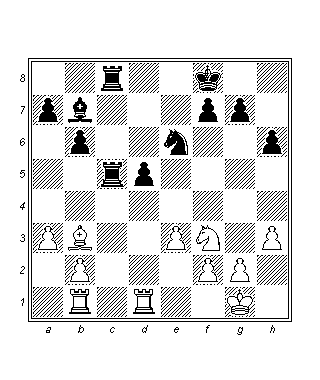      Beyazın  planının  ilk  aşaması  tamamlanmıştır. Bir  sonraki  adımında  kendisi  d5  piyonu  üzerindeki   baskısını  arttırmayı  hedeflemektedir. Ancak  24.Kd2  ile  d  hattında  kaleleri  hemen  çiftleme  girişimi  24…Kc1  ile  kalelerin  arzu  edilmeyen  bir  şekilde  değişilmesiyle  sonuçlanır. Burada  beyaz  standart  dışı  ek  bir  olanak  keşfediyor.     24.Şh2     Bu  hamle  estetik  bir  izlenim  yaratsa  da, objektif anlamda  24.Ae1  veya  24.Fa2  daha  iyidir.      24…Şe7     Siyah, beyazın  f2  piyonunun  savunmasızlığından  faydalanarak  24…Kb5  25.Fa4  Ka5  26.Fd7  Kc2  (eşitlik)  şeklinde  devam  edebilirdi.     25.Kd2  Kb5  26.Fa2  Kbc5  27.Ae1     Veya  27.Kbd1  Kc2. Beyaz, tüm entrikalarına  rağmen  işgal  için  gereken  tüm  haneleri  inandırıcı  bir  şekilde  kontrol  edememiştir  ve  şimdi  27…Kc1  28.Kc1  Kc1  29.Ad3  Kc8  30.Ab4  Ac7  sonrasında  siyah  kendini  başarıyla  savunur. Şimdiki  hamle  ise  siyahın  asıl  konumsal  kozunu  işe  yaramaz  hale  getiriyor:     27…a5?!  28.Kbd1  Kd8  29.Şg3  Kb5  30.f3  Kc8?     Bu  hata  yenilgiye  neden  oluyor. Siyah  30…Kc5  ile  karşıt  şekilde  kaleyi  geri  dönebilir  veya  30…Ac5  yaparak  karmaşık  bir  mücadeleye  girebilirdi.     31.Ad3  d4  32.Fe6  Şe6  33.Af4  Şe7  34.Kd4  (ve  beyaz  49. Hamlede  kazandı – 1-0)     3.Gereklilik:    Olayların  Gidişatı  Eğer  Olanaklıysa  Sıradan  Olmayan  Çözümleri  Dayatabilir     Kaidanov  G.  :  Onischuk  A.     Şikago  2002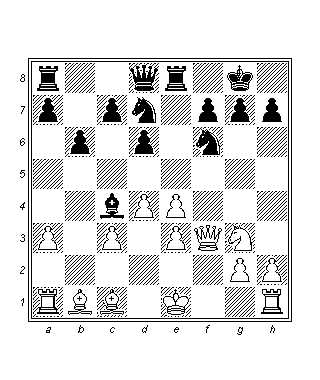      Bu  açılış  konumu  beyaz  için  fazla  cazip  görünmüyor  çünkü  ordusunun  yarısı  gerçek  anlamda  mücadeleye  katılmıyor. Burada sıradan  devamyolları  siyahın  üstünlüğüyle  sonuçlanabilir, örneğin; 14.h4  Af8  15.Af5   h5  16.Ag3  g6  17.Fa2  Fa2  18.Ka2  Ag4  19.Ke2  Ke6 (Schuwarz D. : Babula  V., Slovakya  2011)14.a4  Vc8  (14…Af8!?)  15.h4  Va6  16.Şd2 ( …Fd3’ü  engelleyerek) 16…Kad8  17.h5  h6  18.Kh4  Ah7  (Spassky  B.  :  Uusi  V., Rostov  1958)     Aşağıdaki  şaşırtıcı  hamlenin  basit  bir  açıklamayı  hak  etmesinin  nedeni  budur – beyaz, rakibinin  konumsal  sorunlarını  çözmesini  engellemek  için  ilginç  bir   girişimde bulunmuştur.       14.Ka2!?     Kf2  yapmayı  planlıyor. Siyah  kaliteyi  kabul  ederse, b1  fili   hemen  aktifleştirilmiş  olacak  ve  beyazın  diğer  kalesi  f  hattına  gelecektir. Bu  durumda  materyal  fedası, başarılı  bir  figür  koordinasyonu  elde  etmek  için  gerekli  bir  bedeldir.     14…Fa2     Siyah, kışkırtmaya  karşı  koyamadı. Daha  ihtiyatlı  bir  devamyolu  14…Ke6  15.Kf2  Ve8  (15…Vf8!?) 16.h4  h5  17.Ah5  Ah5  18.Vh5  Af6  19.Vf5  Ae4  idi  ve  merkezdeki  kontrolü  sürdürürdü (Moskalenko  V.  :  Vilela  de  Acuna  J., Solsones  2004).     15.Fa2  Af8     Oyunun  gidişatı  değişmiştir: bu  noktadan  itibaren  siyah  kuvvetlerini  nasıl  düzenleyeceğini  düşünmek  zorundadır. Görünüşe   bakılırsa  kendisine  e4  piyonu  üzerindeki  baskıyı  sürdürmesi  ve  karşı  kalite  fedasına  hazırlıklı  olması  tavsiye  edilebilir, örneğin:  15…Ke7  16.0-0  Vf8   ve  daha  sonra  …Kae8.     16.0-0  Ag6  17.Fd2  Vd7?     Bu  basitçe  duyarsız  bir  zaman  kaybıdır,  17…Ke7  veya  17…Ve7 (18.Af5  Ve4  19.Ah6  Şf8)  açıkça  daha  iyi  görünüyordu.      18.Af5  Vd8?     Siyah, 18…Ke4  19.Ag7  Af4!  20.Fb1  d5  21.ef4  Şg7  22.f5  Kg8  (Sokolov, I.)  ile  savunma  yapmak  zorundaydı. Şimdi  beyaz  son  yedeklerini  de  oyuna  dahil  eder  ve  belirleyici  hücumu  başlatır.     19.e5!  de5  20.e4  ed4  21.Ag7!  Ae5  22.Vh3  dc3  23.Fc3  Şg7  24.Vg3  Ag6     Ve  burada  en  etkili  hamle  25.h4!’dür. (Sokolov, I.)  (beyaz  41.  hamlede  kazandı , 1-0).     4.Provokasyon:  Genel  Yargılar  Belirgin  Şekilde   Arka  Plana  Atılır      Morozevich  A.  :  Pelletier  Y.     Biel  2006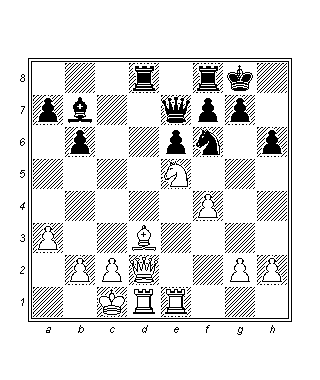      Buna  benzer  fakat  beyazın  kısa  rok yapmış  olduğu  durumlarda, beyaz  genellikle  vezir kanadı  piyonlarını  ilerletmeye  çalışır. Fakat  burada  diğer  kanattan  hızlı  bir  ofansif  hareket  beklenebilir, örneğin: 18.g4  Ae4  19.Ve3   Ac5  20.g5  hg5  21.fg5  Ad3  22.Ad3  Kd5  vs.     18.c4  Vc7  19.b4?!     Burada  genel  fikirleri  kullanmak  yerine  beyaz  basitçe  tahtada  karışıklık  yaratıyor. Belki  vezir  veya  kale  değişimlerinin  ardından  şahın  olayların  içinde  bulunması  faydalı  olabilir. Fakat  şah  öncelikle  olaylar  bu  şekilde  gelişene   dek  kendisini  güvenceye  almalıdır.     19…Ad7     Bu  tasarlanmış   bir  yanıt   değildir  ve  bunun  da  ötesinde  siyah  boş  yere  vakit  kaybeder. Daha  iyi  bir  çözüm atları  muhafaza  ederek  19…a5  20.Şb2  ab4  21.ab4  Ve7 22.Şb3  b5  veya  19…Fe4  20.Vc2  Fd3  21.Kd3  Kd3  22.Vd3  a5  şeklinde  devam  etmek  ve  insiyatifi  ele  almaktı.     20.Şb2  Ae5  21.fe5  Şh8    Bu  yapay  hamle (fikir  …Kd7’dir) siyah  şahı  açıkta  bırakır. Aşağıdaki  karışıklıkların  sonrasında  yaklaşık  olarak  dengede  olan  bir  konuma  ulaşılırdı: 21…a5  22.b5  (22.Ve3?!  ab4  23.ab4  Ka8) 22…Vc5  23.Vf4  (23.g3?!  Ff3)  23…Fg2!?  24.Vg3  (24.Kg1  Kd3)  24…Fb7  25.Kg1  g5  26.h4  Vd4  27.Şa2  Fe4.     22.Ve3  Kd7     22…Şg8  veya  22…a5!?  (23.b5  Kd7) daha  gerçekçiydi.     23.g4  Kfd8?     Bu  hata  şimdiden   yenilgiye  neden  olur.     24.g5  hg5  25.Vh3  Şg8  26.Vh7  Şf8  27.Ke3!  g4    Ne  yazık  ki  siyah  27…Vc5  cevabını  vermek  zorundadır.     28.Vh8  Şe7  29.Vg7  Ff3     29…Kd4  30.h3  Kf8  ile  daha  sağlam  bir  savunma  ortaya  konabilirdi.     30.Fg6!  Kf8  31.Kd7  Vd7  32.Kd3  Vc8  33.Vf6  Şe8  34.Kd6   1-0.     5.Tepki:  Standart  Dışı  Eylemler  Rakibin  de standart  olmayan  eylemleri  uygulaması  halinde  gerekli  olabilir     Bonderavsky  I.  :  Bronstein  D.     Leningrad  1963     1.d4  Af6  2.Af3  g6  3.Ff4  Fg7  4.e3  0-0  5.Abd2  b6  6.c3  c5  7.h3  d6  8.Fe2  Fa6  9.Fa6  Aa6  10.0-0  Vd7  11.Ve2  c7  12.dc5  bc5  13.e4     Son  iki  hamlesiyle  beyaz, atını  d  hattı  boyunca  kullanma  ve  olası  e5  tehdidi  ile  c4’e  yerleştirmeyi  planlıyor. Bu  fikrin  vadedici  olması  nedeniyle, siyah  13…Ae6  14.Fh2  Vb7  15.Kab1  Ad7  sonrasında  iyidir  ve  ayrıca  merkezde  oyun  aramaktadır.     13…e5!?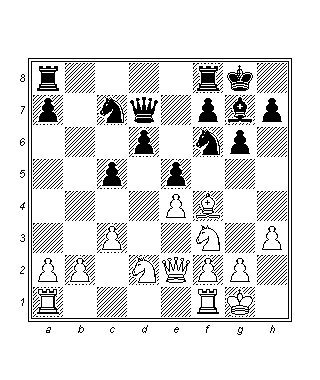      Siyahın  yakın gelecekte  ..d5  ve  ..f5  oynamayı  planladığı  göz  önüne  alındığında  nedeni  anlaşılsa  da, bu  son  derece  beklenmedik  bir  saldırıdır.      14.Fe3     Beyazın  dertlerinin  başlangıcı. Aslına  bakılırsa  kendisinin  fili  şu  an  için  tahtadaki  en  kötü  figürdür  ve  bu  sorunu  hemen  çözmek  mümkün  değildir (14.Fg5  Ae8). Bu  nedenle  oyunda  yapılan  doğal  hamle  yerine  beyaz  daha  yaratıcı  bir  geri  çekilme  hamlesi  olan  14.Fh2!?’yi  seçebilirdi,  bunun  ardından  fil  dinlenmeye  çekilse  de  halen  merkezi  göz  altında  tutar  ve  beyazın  diğer  figürlerini  engellemez.     14…Kab8       Ufak  bir  hata – siyah  15.Vd3!  yanıtına  müsade  ediyor (15…Vc6  16.Fg5;  15…Kb2  16.Ac4). Daha  ardışık   bir  varyant  hemen  14…Vc6  veya  14…Ae8 (15.Vd3  f5  16.Fc5  Kf7).     15.b3  Vc6  16.Vc4?     Esasen  belirleyici  hata  budur – şimdi rakip  önemli  bir  tempo  kazanır  ve  atağını  başarılı  bir  şekilde  sürdürür. 16.Vd3  Kfe8  17.c4  sonrasında  beyazın  oldukça  savunulabilir  bir  konumu  vardır.      16…Ad7  17.Ah2  Ab6  18.Vd3  d5  19.f3     19.ed5  Acd5  20.c4  Ae3  21.Ve3  f5  varyantı  da  iyidir  ve  beyaz  e4  noktasını  uzun  süre  tutamaz.      19…Kbd8  20.Vc2  f5  ve  siyah,  tahtada  tam  bir  hakimiyet  elde  etti. (32. hamlede  kazandı,  0-1).  Bu  oyun  31.  SSCB  Şampiyonasının  en  iyi  partisi  seçilmiştir.     Sonuç     Reti’nin  de  ifade  ettiği  gibi, satrançta  kurallardan  çok  istisnalarla  ilgilenilmelidir. Genel  basmakalıplardan çıkmak  geleneksel  olmayan  bir  stratejik  bir  silahtır, uygun  durumlarda  onu  kullanınız!     Kaynakça:     Ivan  Sokolov     Winning  Chess  Middlegames     New  In  Chess  2008;     Viacheslav  Eingorn     Creative  Chess  Opening  Preparation     Gambit  Publications  2006.    